Отрицательное заключение об экспертизе постановления Администрации города Ханты-Мансийска от 10.05.2011 №601 «Об утверждении схемы размещения нестационарных торговых объектов на территории города Ханты-Мансийска»Управление экономического развития и инвестиций Администрации города Ханты-Мансийска, ответственное за внедрение оценки регулирующего воздействия в муниципальном образовании (далее – уполномоченный орган), в соответствии с разделом 2 Порядка проведения оценки регулирующего воздействия (далее – ОРВ) проектов муниципальных нормативных правовых актов в Администрации города Ханты-Мансийска и экспертизы принятых в Администрации города Ханты-Мансийска муниципальных нормативных правовых актов, затрагивающих вопросы, осуществления предпринимательской и инвестиционной деятельности, утвержденного Постановлением Администрации города Ханты-Мансийска от 14.02.2019 № 116 «Об утверждении Порядка проведения оценки регулирующего воздействия нормативных правовых актов  города Ханты-Мансийска, экспертизы и оценки фактического воздействия муниципальных нормативных правовых актов города Ханты-Мансийска, затрагивающих вопросы осуществления предпринимательской и инвестиционной деятельности»,  (далее – Порядок), рассмотрев постановление Администрации города Ханты-Мансийска от 10.05.2011 №601 «Об утверждении схемы размещения нестационарных торговых объектов на территории города Ханты-Мансийска», пояснительную записку к нему, сводный отчет об экспертизе (далее - экспертиза) свод предложений, содержащий результаты публичных консультаций, подготовленные Управление потребительского рынка и защиты прав потребителей Администрации города Ханты-Мансийска, сообщает следующее.Отчет об экспертизе муниципального нормативного правового акта (далее – нормативный акт) направлен для подготовки настоящего заключения впервые.                                                                                         Информация об экспертизе размещена на официальном сайте муниципального образования «04» сентября 2020 года.По нормативному акту  проведены публичные консультации в период с 04.09.2020 по 24.09.2020.При проведении публичных консультаций получены отзывы от:1.	Общество с ограниченной ответственностью «Здравсервис Ко»;2.	Индивидуального предпринимателя Биричевского Артура Вячеславовича;3.	ООО «Рыбоперерабатывающий комбинат «Ханты-Мансийский».4.	Региональное отделение по Ханты-Мансийскому автономному округу – Югре Межрегиональная общественная организация «Ассоциация молодых предпринимателей»5.	ХМРО "ОПОРА РОССИИ".В нормативно правовой  акт вносились изменения: Постановления Администрации города Ханты-Мансийска  от 11.12.12 №1396, от 31.12.2013 №1765, от 25.12.2015 №422, от 07.04.2016 №365 «О внесении изменений в постановление Администрации города Ханты-Мансийска от 10.05.2011 №601  «Об утверждении Схемы размещения нестационарных торговых объектов на территории города Ханты-Мансийска».По результатам рассмотрения представленных документов установлено, что при экспертизе  нормативного правового  акта процедуры, предусмотренные Порядком, органом власти, осуществляющим экспертизу нормативных правовых актов, соблюдены. Степень регулирующего воздействия акта средняя: акт содержит положения, устанавливающие ранее не предусмотренные муниципальными правовыми актами города Ханты-Мансийска нормативные правовые акты не подлежащие оценке регулирующего воздействия.На основе проведенной экспертизы акта, с учетом информации, представленной регулирующим органом в сводном отчете об экспертизе, своде предложений, содержащим результаты публичных консультаций, пояснительной записке к НПА, уполномоченным органом сделаны следующие выводы:- о наличии достаточного обоснования урегулирования общественных отношений, заявленных регулирующим органом, способом, предложенным проектом акта; - об отсутствии положений, которые вводят избыточные обязанности, запреты и ограничения для субъектов предпринимательской и инвестиционной деятельности или способствуют их введению, а также способствуют возникновению необоснованных расходов субъектов предпринимательской и инвестиционной деятельности и местного бюджета.На основе проведенной экспертизы нормативного правового акта с учетом информации, представленной органом власти, осуществляющим экспертизу нормативных правовых актов, в сводном отчете о результатах проведения экспертизу нормативного правового акта, своде предложений по результатам публичных консультаций, пояснительной записке к нормативному правовому акту уполномоченным органом сделаны следующие выводы: По результатам рассмотрения представленных документов установлено, что процедуры, предусмотренные разделом 5 Порядка, соблюдены.Информация, содержащаяся в отчете  о проведении экспертизы, не достаточна.В пункте V отчета. «Оценка фактических положительных и отрицательных последствий установленного правового регулирования» нет информации о количественной оценке положительных и отрицательных последствий, на решение которых направлен действующий правовой акт.Выводы и предложения:1. Устранить замечания к сводному отчету об экспертизеНачальник управления	             С.А. Наумов		             				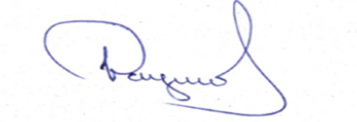 Исполнитель:Путина Светлана НиколаевнаТел.352-416